Zucchini and chorizo sliceThis simple zucchini and chorizo slice is packed full of healthy vegetables and eggs and has the added bite of chorizo sausage. Bake some for a light lunch to have with salad or slip some into lunchboxes.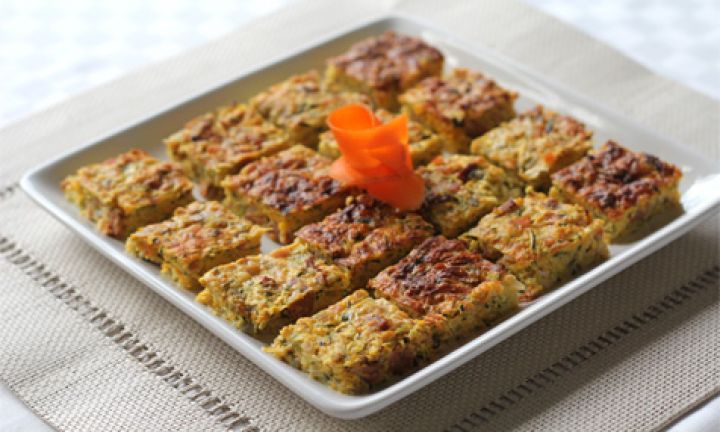 ingredients3 zucchini, grated1 red onion, chopped1 carrot, grated4 slice shortcut bacon, diced2 cooked chorizo sausages, diced1 cup goats cheese 1/2 cup  gluten free plain flour3 eggs, lightly beatensalt and peppermethodPreheat oven to 180°C. Line a slice tray with baking paper and set aside.Place all ingredients in a bowl and mix until well combined.Pour into slice tray and smooth the top with the back of a spoon.Bake for 55-60 minutes.